021Afr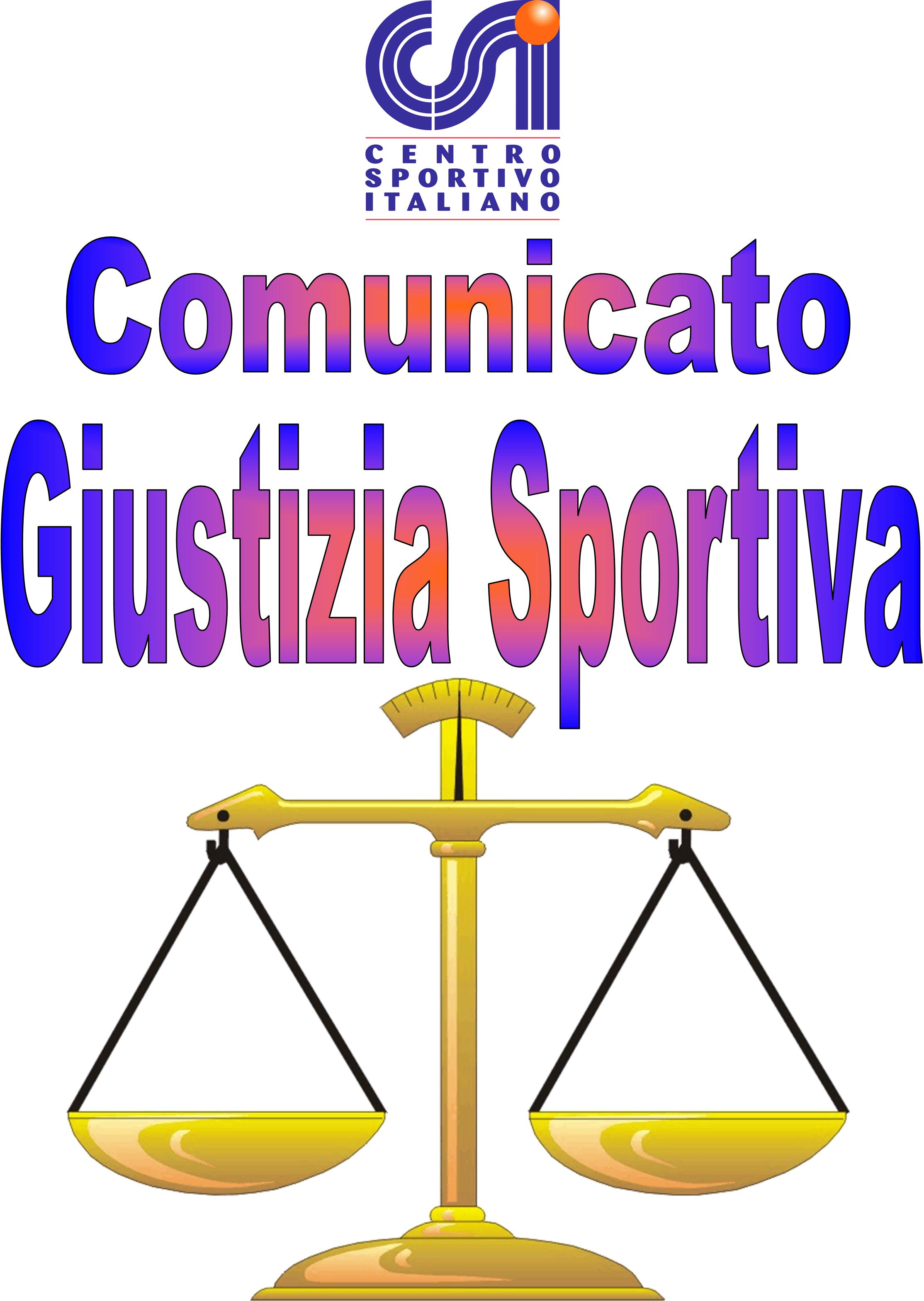 Comunicato Ufficiale nr. 11 – DATA 27 – 11 - 2017                                     Calcio a 5 Terni LeagueRISULTATI CALCIO A 5SERIE APROVVEDIMENTI DISCIPLINARI CALCIO A 5 SERIE ACARTELLINO AZZURRONominativo:                                                                                                    SocietàGIOCATORI AMMONITINominativo:                                                                                                      SocietàLorenzo Marcelli                                                                                           Papa BoysLorenzo Carrino                                                                                            Papa BoysMatteo Francia                                                                                              F.C La Dolce VitaDaniele Massarelli                                                                                         Real TerniNicola Biagini                                                                                               ArcistufoDaniele Papi                                                                                                  Tranneusai F.CMattia Paolucci                                                                                              Acqua & SaponeGIOCATORI ESPULSINominativo:                                 turni di squalifica                                        SocietàLorenzo Carrino                                          1                                                  Papa Boys( Per Diffida).SERIE BPROVVEDIMENTI DISCIPLINARI CALCIO A 5 SERIE BCARTELLINO AZZURRONominativo:                                                                                                    SocietàGiovanni D'Andrea                                                                                    Nuova SanitariaGIOCATORI AMMONITINominativo:                                                                                                      SocietàMatteo Bizzarri                                                                                           White DevilsAlberto Marchetti                                                                                        Falsi InvalidiKirill Fedorov                                                                                              Fravì AmeliaMattia Vesigna                                                                                             KospeaPaolo Lupetti                                                                                               KospeaNicolò Bellanca                                                                                           West TernMatteo Dolci                                                                                                West TernDayvson Santos Barreto                                                                               Time Out FutsalSimone Verde                                                                                                Ares ca5Giacomo Ceccobelli                                                                                     Seleccion AlbicelesteLorenzo Valentini                                                                                         Seleccion AlbicelesteMichele Gissi                                                                                               Nuova SanitariaValerio Vitali                                                                                                You PontGIOCATORI ESPULSINominativo:                                 turni di squalifica                                        SocietàGiovanni D'Andrea                                      3                                              Nuova Sanitaria( Espressioni offensive nei confronti del giudice di gara ; Linguaggio Blasfemo).SERIE CPROVVEDIMENTI DISCIPLINARI CALCIO A 5 SERIE CCARTELLINO AZZURRONominativo:                                                                                                    SocietàGIOCATORI AMMONITINominativo:                                                                                                      SocietàLorenzo Valeriani                                                                                           S.T.A.SAndrea Betti                                                                                                   Ternana SoccorsoGiovanni Matteo Carlini                                                                                PiedilucoGabriele Leonardi                                                                                          Old CityAlex Toscani                                                                                                  KantuccioAntonio Palleschi                                                                                           Pet Store ConadMattia Grisogli                                                                                               Pet Store ConadFilippo Sassi Coccopento                                                                               Borus SnaiGiordano Cucchiella                                                                                       F.C RoskoGIOCATORI ESPULSINominativo:                                 turni di squalifica                                        SocietàGabriele Leonardi                                     1                                                     Old City( Per Diffida).Comunicato Ufficiale nr. 11 – DATA 27 – 11 – 2017                                         Calcio a 7 Terni LeagueRISULTATI CALCIO A 7SERIE APROVVEDIMENTI DISCIPLINARI CALCIO A 7 SERIE ACARTELLINO AZZURRONominativo:                                                                                                    SocietàGIOCATORI AMMONITINominativo:                                                                                                      SocietàRiccardo Ponteggia                                                                                          Drink TeamFrancesco Evangelisti                                                                                      Drink TeamFederico Tini Brunozzi                                                                                    Black HatsGIOCATORI ESPULSINominativo:                                 turni di squalifica                                        SocietàNicolò Fredduzzi                                       1 mese (fino al 27/12/!7)                  F.C Lupi People( Linguaggio Blasfemo ; Gesto Offensivo minaccioso di affronto nei confronti del giudice di gara; Danni lievi provocati alla attrezzatura presente in campo).        Manuel Carpisassi                                      2 mesi   (fino al 27/01/!8)                F.C Lupi People( Espressioni Offensive nei confronti dell'ufficiale di gara; condotta gravemente irrisoria nei confronti del giudice di gara, lesiva della sua dignità personale).                                                             SERIE BPROVVEDIMENTI DISCIPLINARI CALCIO A 7 SERIE BCARTELLINO AZZURRONominativo:                                                                                                    SocietàGIOCATORI AMMONITINominativo:                                                                                                      SocietàFrancesco Manetti                                                                                         The PiratesMichele Perni                                                                                                 A.S MarosoGIOCATORI ESPULSINominativo:                                 turni di squalifica                                        SocietàAndrea Citarei                                          2                                                  Gunners Figt( Espressioni offensive al giudice di gara).SERIE CPROVVEDIMENTI DISCIPLINARI CALCIO A 7 SERIE CCARTELLINO AZZURRONominativo:                                                                                                    SocietàGIOCATORI AMMONITINominativo:                                                                                                      SocietàEdoardo Rosati                                                                                             F.C Che DdddiciFrancesco Di Patrizi                                                                                     F.C Che DdddiciAlessandro Mirimao                                                                                     F.C SpartaMichele Scappiti                                                                                           F.C SpartaClaudio Baldelli                                                                                            P.C CollittoAgostino Sasso                                                                                              P.C CollittoGIOCATORI ESPULSINominativo:                                 turni di squalifica                                        SocietàAlessandro Laoreti                                                  1                                       F.C Che Ddddici( Per Proteste).Il giudice unico210A Real Cafè Noir – Black Hats6 - 7218A Real Terni - Arcistufo5 - 2 V.P.D221A Papa Boys – F.C La Dolce Vita9 - 9 V.P.D222A Tranneusai F.C – Acqua & Sapone6 - 3 V.P.D213BB Leicesterni City F.C – Time Out Futsal5 - 6 V.P.D214BA Ares C5 – Seleccion Albiceleste7 - 7 V.P.D215BA A.C Pikkia – B.B Milf1 - 12219BB Intersport Conad Arca – Al Villaglori2 - 5224BB Kospea – West Tern13 - 7 V.P.D226BB Liverpolli F.C – White Devils6 - 8 V.P.D228BA Nuova Sanitaria – You Pont12 - 6 V.P.D229BA Falsi Invalidi – Real Fravì Amelia4 - 3 V.P.D209CC Desperados - Cosmopolitan6 - 4211CA Anonymous Team – A.S.D Castrum2 - 9212CA Kantuccio – Pet Store Conad6 - 5 V.P.D216CA Panzathinaikos – S.T.A.S3 - 8 V.P.D217CC F.C Rosko - Arnold's4 - 5 V.P.D220CA App Gear – F.C Piediluco4 - 4 V.P.D223CC F.P.P Casali – Old City F.C9 - 8 V.P.D225CB New Terni United – Ternana Soccorso2 - 5 V.P.D227CB Borus Snai – A.S Gambaletta7 - 3 V.P.D230CB New Team – A.A Voodoo People0 - 5120A Asspico – F.C La Dolce Vita2 - 10121A Black Hats – F.C Lupi People3 - 0 V.P.D122A B.B Milf – I Faggiani1 - 4124A Centro Revisioni Rivo Triola S.C – Drink Team4 - 2 V.P.D119B Leicesterni City F.C – The Pirates6 - 4 V.P.D123B Carpenters – A.S Maroso4 - 1 V.P.D126B Gunners Figt – Torre Orsina Conad Arca0 - 5 V.P.D128B Pro Diletta 1991 – West Tern4 - 7117C Fravì Amelia – Real Mentepazzi8 - 5118C F.C Che Ddddici – Sparta F.C0 - 2 V.P.D125C Edil Iama Colli Sul Velino – Beverly Inps1 - 5127C P.C Collitto – The Muru Truck Service6 - 4 V.P.D